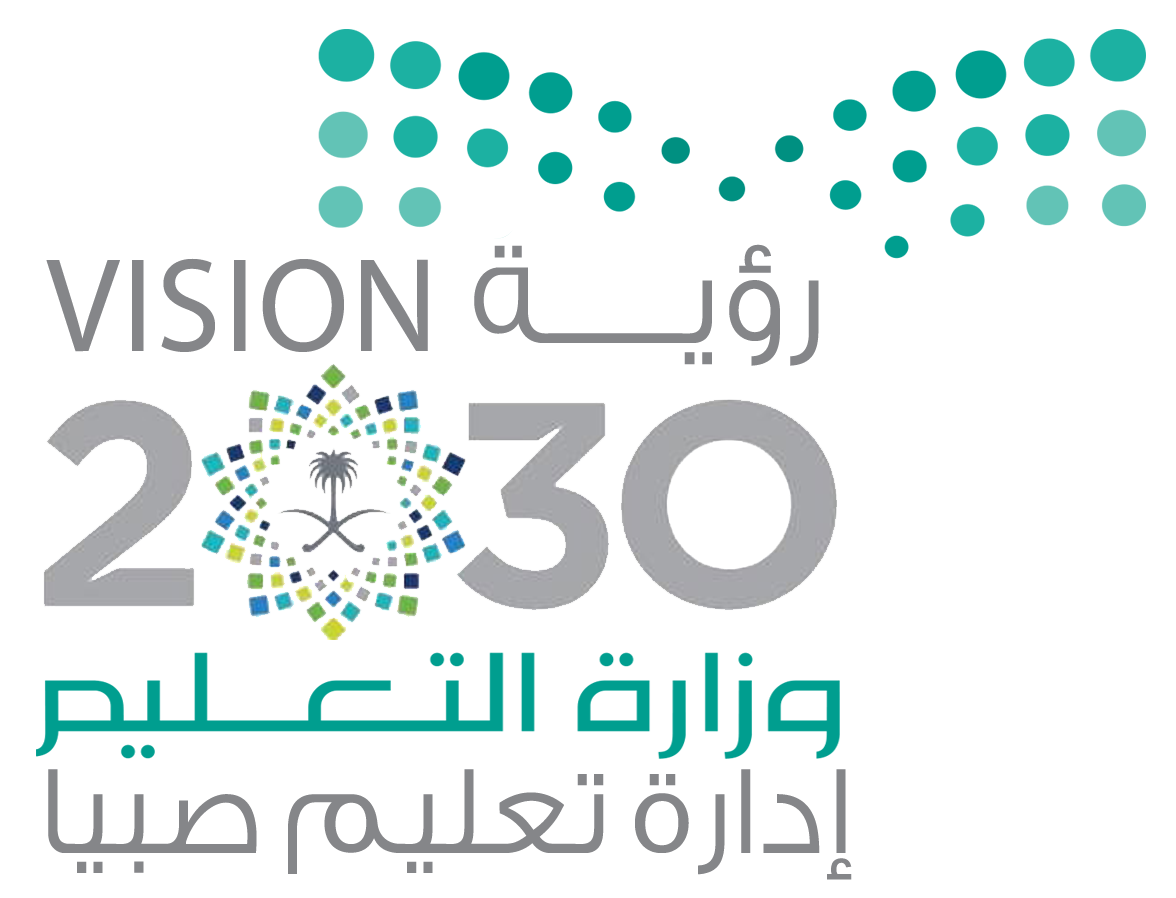 اختبار (منتصف الفصل )  مادة العلوم للصف السادس  الفصل الدراسي الثالث لعام 1444 هـالسؤال الأول :أ )  نكمل الفراغات التالية  :-1- . .................. هي كل شيء له كتلة وحجم . 2- يقاس الوزن بوحدة..................  . 3- مواد تسمح بانتقال الكهرباء والحرارة فيها هي ..................  . 4- .................. هو قدرة جسم على مقاومة الانغمار في مائع. 5- .................. مخلوط مكون من فلز أو أكثر ممزوجة مع مواد صلبة. 6- الخصائص .................. هي صفات يمكن ملاحظتها دون أن تغير في طبيعة المادة .ب )  مثالاً لكل من :-1- مادة عازلة ....................................  2- محلول  سائل  .........................................  3- تفاعل طارد للطاقة  ....................................  4- من أنواع التفاعلات الكيميائية    ....................................  السؤال الثاني :-أ ) في الجدول الموضح أدناه نقارن بين الجزئيات في الأجسام الصلبة والسائلة والغازية :-ب )  نضع كلمة صح أو خطأ أمام العبارات الاتية :-1- يفسر مبدأ أرخميدس الانغمار . 2- الرابطة الكيمائية قوة تجعل الذرات تترابط معاً . 3- تزداد سرعة التفاعل الكيميائي بزيادة درجة الحرارة أو الضغط . 4- وزني على القمر أقل من وزني على الأرض . 5- تفاعل الاتحاد يحدث عندما يحل أحد العناصر محل آخر . 6- الصيغة الكيميائية للماء هي    H2o  .ج ) يتكون التفاعل الكيميائي من :                     ...........................                                                                     ............................انتهت الأسئلة                                                                                                        سكرة الشمريىهه      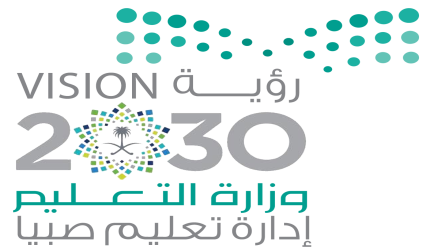                 اختبار ( منتصف الفصل الدراسي الثالث ) مادة العلوم للصف السادس  لعام 1444                         (  مخلوط   -   المواد المتفاعلة    -      قانون حفظ الكتلة    -     المادة      -       المواد الناتجة )     1)المغناطيسية         2) النخل          3) الطفو          4 ) التبخير          5) التقطيرمعلم المادة / نوار العتيبي المطلوبالاجسام الصلبةالسوائلالغازاتحركات الجزئياتالشكل والحيز1يقاس الحجم بوحدة المللتر(√)2يطفو الجسم إذا كان أكثر كثافة من السائل أو الغاز الذي يوضع فيه(X)3المادة السائلة لها حجم ثابت وشكل متغير (√)4المادة الصلبة ليس لها حجم ثابت ولا شكل ثابت(X)5المذيب هي المادة التي يذوب فيها المذاب مثل الماء(√)6التقطير عملية تفصل فيها مكونات مخلوط بالتبخر والتكاثف(√)7التحلل الكيميائي يحدث عندما تتفكك مركبات كبيرة إلى مواد أصغر منها(√)8التفاعل الماص للطاقة تحتاج إلى مصدر طاقة(√)9العوازل هي مواد تمنع انتقال الحراره والكهرباء من خلالها(√)10من الخصائص الفيزيائية الكثافة واللون والملمس(√)1هي كل شيء له كتلة وحجم المادة2المواد الناتجة هي مواد تنتج عن التغير الكيميائي3المواد المتفاعلة هي مواد موجوده قبل حدوث التغير الكيميائي4الرمل مع الماء يعتبر .مخلوط5.قانون حفظ الكتلة الكتلة لا تفنى ولا تستحدث